第4回福祉の里セミナー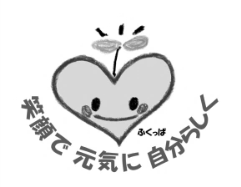 「重症身心障がい児者への災害時の支援を一緒に考える」参加申し込み書申し込み　　　　　月　　　　日◆申し込みは下記のいずれかでお願いします。  　　　　　　　　　 締切  2月20日(必着)　　　　　　Fax　（058）370-7511　　/　e-mail　　fukusinosato@gifu.email.ne.jp◆参加される方◆代表者連絡先（緊急時に連絡が取れるようお願いします）◆託児ご希望の方　（会場内に同席していただいてもOKです）参加するものに○氏　名関係（番号を記入）関係（番号を記入）必要な配慮事項Ⅰ.施設紹介Ⅱ.講演会Ⅲ.ｸﾞﾙｰﾌﾟﾜｰｸ当事者家族・親戚福祉ｻｰﾋﾞｽ事業所相談支援事業学校関係障害者団体行政関係一般市民民生委員その他Ⅰ　　Ⅱ　　Ⅲ当事者家族・親戚福祉ｻｰﾋﾞｽ事業所相談支援事業学校関係障害者団体行政関係一般市民民生委員その他Ⅰ　　Ⅱ　　Ⅲ当事者家族・親戚福祉ｻｰﾋﾞｽ事業所相談支援事業学校関係障害者団体行政関係一般市民民生委員その他Ⅰ　　Ⅱ　　Ⅲ当事者家族・親戚福祉ｻｰﾋﾞｽ事業所相談支援事業学校関係障害者団体行政関係一般市民民生委員その他Ⅰ　　Ⅱ　　Ⅲ当事者家族・親戚福祉ｻｰﾋﾞｽ事業所相談支援事業学校関係障害者団体行政関係一般市民民生委員その他Ⅰ　　Ⅱ　　Ⅲ当事者家族・親戚福祉ｻｰﾋﾞｽ事業所相談支援事業学校関係障害者団体行政関係一般市民民生委員その他氏名電話番号　自宅・携帯氏　名(ふりがな)年齢（学年）必要な配慮があればお書きください。